МО №2 Русские народные подвижные игры(консультация для воспитателей)«Приобщение дошкольников к истокамрусской национальной культуры»Мир детства не может быть без игры. Игра в жизни ребёнка – это минуты радости, забавы, соревнования, она ведёт ребёнка по жизни. Детские игры многообразны, это игры с игрушками, игры с движениями, игры-состязания, игры с мячом и другим спортивным инвентарём. В дошкольном возрасте дети играют постоянно - это их естественная потребность, это способ познания окружающего.Родина впервые предстает перед ребенком в образах, звуках, красках и в играх. Все это в изобилии несет в себе народное творчество, богатое и разнообразное по своему содержанию.Веселые подвижные игры - это наше богатство. Кто не помнит неизменных пряток, ловишек, салочек! Когда они возникли? Кто их придумал? На этот вопрос только один ответ: они созданы наро дом, также как и сказки, и песни.Русские народные игры имеют многовековую историю, они сохранились до наших дней из глубокой старины, передаваясь из поколения в поколение, вбирая в себя лучшие национальные традиции. Собирались мальчишки и девчонки за околицей, водили хороводы, пели песни, играли в горелки, салочки, состязались в ловкости. Зимой развлечения носили другой характер: устраива лись катания с гор, игры в снежки, на лошадях катались по дерев ням с песнями и плясками.Особенно популярны были такие игры, как горелки, русская лапта, жмурки, городки, игры с мячом.Русские народные игры для детей ценны в педагогическом отно шении. Они оказывают большое влияние на воспитание характера, ума, воли, развивают нравственные чувства, физически укрепляют ребенка, создают определенный настрой, интерес к народному творчеству.В этих играх отражается любовь народа к веселью, движениям, удальству. Есть игры - забавы с придумыванием нелепиц, со смешными движениями, жестами, «выкупом фантов» Шутки и юмор характерны для этих игр. Русские народные игры ценны для детей в педагогическом отношении: они оказывают большое внимание на воспитание ума, характера, воли, укрепляют ребёнка.Радость  движения сочетается в народных играх с духовным обогащением детей. В них заключается огромный потенциал для физического развития ребенка,  формируется   устойчивое отношение к культуре родной страны,  создавая  эмоционально положительную основу для  развития патриотических чувств. Игры  способствуют воспитанию сознательной дисциплины, воли, настойчивости в преодолении трудностей, приучают детей быть честными и правдивыми.Народные игры  являются неотъемлемой частью  интернационального, художественного и  физического воспитания  детей разного возраста.Игра – это школа воспитания. В ней свои «учебные предметы». Одни из них развивают у детей ловкость, меткость, быстроту и силу; другие учат  премудростям жизни, добру и справедливости, чести и  порядочности, любви и долгу. Игра формирует высокую нравственность.Игры издавна служили средством самопознания, здесь проявляли свои лучшие качества: доброту, благородство, взаимовыручку, самопожертвование ради других. После тяжелого трудового дня взрослые с удовольствием принимали участие в играх детей, обучая их, как надо развлекаться и отдыхать.Неоценимым национальным богатством являются календарные народные игры. Они  вызывают интерес не только как жанр устного народного творчества. В них  заключена информация, дающая представление о повседневной жизни наших предков – их быте, труде, мировоззрении.  Игры были  непременным элементом народных обрядовых праздников.Основным условием успешного внедрения народных игр в жизнь детей всегда было и остается глубокое  знание и свободное владение обширным  игровым репертуарам,  богатое и разнообразное по своему содержанию.А. П.Усова; К. Д.Ушинский, П. Ф.Лесгафт отмечали, что в  национальных играх ребенок приобретает знакомство с привычками и  обычаями только  известной местности, семейной жизни, известной среды, его окружающей. Они считали подвижные игры ценнейшим средством всестороннего воспитания личности ребенка, развития у него нравственных качеств: честности, правдивости, выдержки, дисциплины, товарищества.К. Д.Ушинский писал: «Как нет человека без самолюбия, так нет человека без любви к отечеству, и эта любовь дает воспитанию верный ключ к сердцу человека…» именно поэтому наши интересы обратились к нравственным ценностям, к национальной культуре нашего народа.Опыт работы в детском саду по приобщению детей к русской народной культуре является результатом многолетних наблюдений, практических наработок, в основе которых лежит теория развития ребенка как личность, его социализация. Правильно организованное воспитание и процесс усвоения ребенком  опыта общественной жизни, сформированное условие для активного познания дошкольником окружающей его социальной действительности  имеет решающее значение в становлении основ личности.С первых лет жизни ребенка приобщение его к культуре, общечеловеческим ценностям помогают заложить в нем фундамент нравственности, патриотизма, формирует основы самосознания  и индивидуальности. Подвижные игры — одна из разновидностей игр с правилами и практически, единственная возможность ненасильственно выработать навыки произвольного поведения, а также интенсифицировать двигательную активность.Проанализировав уровень воспитанности детей, пришли к выводу, что  у них  недостаточно формируется  нравственно-этические чувства, воспитывается любовь к Родине.Народные игры – это яркое выражение народа в них играющего, отражение этноса в целом и истории его развития. Вместе с тем, на игры можно посмотреть, и с точки зрения педагогики и психологии, как средства образования и воспитания. В дополнении ко всему, это и отличный способ укрепить свой дух, свое тело, развить процессы мышления, фантазерства, эмоциональную составляющую нашей жизни. Русский народ многие процессы своей жизнедеятельности отражал именно таким образом, через игру.Народные игры актуальны и интересны и в настоящее время, несмотря на то, что существует достаточно большое количество соблазнов в наш технократический век.Русские народные игры очень многообразны: детские игры, настольные игры, хороводные игры для взрослых с народными песнями, прибаутками, плясками. Характерная особенность русских народных игр - движения в содержании игры (бег, прыжки, метания, броски, передачи и ловля мяча, сопротивления и др.). Эти двигательные действия мотивированы сюжетом игры. Специальной физической подготовленности играющим не требуется, но хорошо физически развитые игроки получают определенное преимущество в ходе игры (так, в лапте хорошо ловящего мяч ставят в поле у линии кона, а хорошо бьющего выбирают капитаном и дают дополнительный удар по мячу).Правила в играх определяются самими участниками в зависимости от условий, в которых проводятся игры ( в городках - расстояние до города от кона или полукона, в лапте - количество игроков, длина и ширина площадки, в салках - условия осаливания и т. д.). Также может варьироваться и инвентарь (в "Лапте" - размеры биты, мяча, в "Жмурках" - размеры повязки, в "Чижике" - размеры чижика, биты или кона и т. д.).Таким образом, русские народные игры представляют собой сознательную инициативную деятельность, направленную на достижение условной цели, установленной правилами игры, которая складывается на основе русских национальных традиций и учитывает культурные, социальные и духовные ценности русского народа в физкультурном аспекте деятельности.Важным является то, что  в подвижных народных играх  воспитываются психофизические качества: ловкость, быстрота, выносливость, сила, координация движений, равновесие, умение ориентироваться в пространстве.В народных играх много юмора, соревновательного задора, движения точны и образны, часто сопровождаются неожиданными моментами, любимыми детьми считалками и зазывалками. Считалок и зазывалок дети знают множество.Русские народные подвижные игры не должны быть забыты. Они дадут положительные результаты тогда, когда исполнят своё главное назначение – доставят детям удовольствие и радость, а не будут учебным занятием.МО № 2 Приобщение детей дошкольного возраста  к истокам  русской народной культурыК проблеме возможностей народной культуры как живого источника педагогической мудрости обращались многие ученые и педагоги, изучая всесторонне его потенциал. В. А. Сухомлинский рассматривал народную культуру, как средство нравственного воспитания, формирования мировоззрения и развития фантазии ребенка. По мнению Е.И. Тихеевой, только при приобщении ребенка к народной культуре происходит развитие речи и образного мышления. Н. П. Сакулина, Е.А. Флерина видят в нем источник создания художественного образа в рисовании, активизации процесса детского творчества. Возможности народной культуры, как средства творческого развития ребенка, формирования представлений у детей о народном искусстве раскрыли О.Л. Князева, Т.С. Комарова, М.Д. Маханева, А.П. Усова и др.         Изучение истории отечественной культуры в настоящее время представляет собой одно из актуальных направлений всей образовательной системы, особенно важное для подрастающего поколения. Старая поговорка гласит: «Всё новое – хорошо забытое старое». Действительно, исследователями отмечено, что сейчас-то человек и человечество возвращается к, казалось бы, давно оставленным положениям, в истинность которых уже перестали верить. Разнообразные темы и формы увлекательных занятий, знакомящих детей с миром народной культуры, могут стать основной для глубокого её познания, преодоления стереотипов в восприятии представителей других народов, и профилактики межэтнических конфликтов в молодёжной среде. Народная культура – предмет, который человек должен постигать на протяжении всей жизни – от первых шагов. Чем раньше мы начинаем вводить детей в мир народной культуры, тем лучших результатов добиваемся. Приобщение детей к истокам народной культуры позволяет формировать у дошкольников патриотические чувства, и развивать духовность. Обращение к народным истокам, декоративно-прикладному и фольклорному искусству народа в воспитании и развитии детей традиционных для практики дошкольного образования.Широкое использование фольклора (сказок, песен, частушек, пословиц, поговорок и др.) В русском песенном фольклоре чудесным образом сочетаются слово и музыкальный ритм. В устном народном творчестве как нигде отразились черты русского характера, присуще ему нравственные ценности – представления о добре, красоте, правде, верности и т. д. Особое место в таких произведениях занимает уважительное отношение к труду, восхищение мастерством человеческих рук. Благодаря этому фольклор является богатейшим источником познавательного и нравственного развития детей. Фольклор используется как на занятиях-играх, так и во всех режимных моментах, например на утренней гимнастике мы с детьми обращаемся к устному народному творчеству, выполняем упражнения под потешки, также при умывании и когда просыпаемся и многое другое. В русском фольклоре, каким-то особенным образом сочетается слово, напевность, музыкальный ритм. Адресованные детям потешки, прибаутки, заклички, звучат как ласковый говорок, выражая заботу, нежность, веру в благополучное будущее. В пословицах и поговорках метко оцениваются различные жизненные позиции, высмеиваются недостатки, восхваляются положительные качества людей. Создание атмосферы национального быта. Окружающие предметы оказывают большое влияние на формирование душевных качеств ребёнка – развивает любознательность, воспитывает чувство прекрасного. Детей должны окружать предметы, характерные для русского народного быта. Это позволяет детям с раннего возраста ощутить себя частью великого народа. «Лучше один раз увидеть, чем сто раз услышать». В группе для этого отведён уголок, в котором есть: альбомы: «Изразцы», «Дымковская игрушка», «Загадки», «Филимоновская игрушка» и др. Раскраски: «Матрёшки», «Урало-сибирская роспись», «Народное творчество» и др. Рассматривая эти альбомы и раскраски, дети знакомятся с элементами, узорами, орнаментами, сюжетными композициями. В уголке есть игрушки: богородская, дымковские, матрёшки, игры, куклы-скрутки, сделанные детьми на занятии «Крестьянская игрушка». Одним из условий успешного решения задач является создание предметно-развивающей среды, которая способствует накоплению информации, с этой целью в ДОУ создан музей. Наш музей – не традиционен: экспонаты не располагаются за стеклом и не огорожены верёвкой. Здесь не только можно, но и нужно всё потрогать, рассмотреть поближе, использовать в деле, обыграть. Почти все экспонаты музея подлинные. Только прикасаясь к настоящим предметам старины, дети чувствуют свою принадлежность к истории своей семьи. Только предметы, сделанные руками его далёких предков, донесут до сознания ребёнка представления о жизни в далёком прошлом. Особенностью музея является то, что в нём представлены предметы, рассказывающие не только о жизни русского народа. В музее представлена небольшая экспозиция, знакомящая детей с элементами татарского костюма. Можно рассмотреть вещи, принадлежащие узбекскому, белорусскому народам. Дети проявляют интерес ко всему, что есть в музее. Задают много вопросов. Первые посещения музея начинаются с младшей группы. Перед тем как посетить музей, готовим детей к восприятию намеченной темы, даём им первоначальный минимум знаний. Знакомим с предметами быта, их названиями, предназначениями, со способом действий с ними. Некоторые экспонаты используем для занятий, развлечений. На свои занятия я очень часто для детей «приглашаю» куклу Дуняшу. Дети всегда с радостью её встречают. Знакомство с народным искусством. Народ проявлял свои творческие устремления и способности лишь в создании предметов, необходимых в труде и быту. Народные мастера не копировали природу буквально. Реальность, окрашенная фантазией, порождала самобытные обряды. Так рождались сказочно прекрасные росписи на прялках и посуде, узоры в кружеве и вышивке, причудливые игрушки. Рассматривая народное искусство как основу национальной культуры, очень важно знакомить с ним детей. Дети с удовольствием рассматривают узоры с изображением сказочных птиц, животных. Играют в игры: «Угадай, чей силуэт? », «Народные промыслы». Детям очень нравится обводить трафареты: матрёшки, птицы Сирин, дымковских игрушек и др., а затем раскрашивать их. Дети с удовольствием занимаются лепкой, аппликацией и конструированием… Знакомство с русскими народными играми. Русские народные игры привлекают внимание не только как жанр устного народного творчества, они заключают в себе огромный потенциал для физического развития ребёнка. Игры развивают ловкость, быстроту движений, силу, меткость. Разученные считалки, скороговорки делают процесс игры более интересным и увлекательным. Нами разработана картотека народных игр, для детей по возрастам; система совместных мероприятий взрослых и детей по приобщению к русским народным играм. МО №3 Проведение традиционных народных праздников. Работа с детьми предполагает обязательное использование народного устного и музыкального фольклора, включая проведение традиционных народных праздников в детском саду. Активно участвуя в праздничных действиях, проживая их эмоционально, коллективно, дошкольники приобщаются к различным сторонам общественной жизни, культуре, языку своего народа. В праздничных обрядах активно задействованы художественное слово, предмет, ритм, музыка; присутствует уважительное отношение к труду, восхищение мастерством человеческих рук, победы красоты и добра. Всё это становится неиссякаемым источником нравственного и познавательного развития ребёнка. Здесь в качестве основных средств воспитания используются все компоненты народной культуры: фольклор, песня, сказка, пословицы, поговорки, художественные промыслы. К участию в традиционных народных праздниках привлекаются родители. Был составлен план работы с родителями, включающий следующие задачи: 1) заинтересовать и привлечь родителей к активному участию в календарных праздниках и развлечениях. 2) совместное изготовление атрибутов и костюмов к праздникам. 3) привлечь родителей к организации и проведению групповых развлечений в праздниках вместе с детьми: самостоятельное исполнение музыкальных номеров на праздниках, и подготовка номеров с детьми.          Разные нации живут на просторах Российской Федерации. Подлинная любовь к родному не имеет ничего общего с национальной ограниченностью. Изучение родной культуры заставляет задуматься и о наших общечеловеческих корнях, побуждать уважать культуру других народов и чутко к ней относится. 
Чтобы понять чужой народ, нужно знать свою национальную культуру, изучать и признавать культуры чужие, бережно относиться к ним и постигать общие начала разных культур... Одним из условий успешного решения задач является создание предметно-развивающей среды, которая способствует накоплению информации, с этой целью в ДОУ создан мини – музей «Русская изба». Наш музей – не традиционен: экспонаты не располагаются за стеклом и не огорожены верёвкой. Здесь не только можно, но и нужно всё потрогать, рассмотреть поближе, использовать в деле, обыграть. Почти все экспонаты музея подлинные. Только прикасаясь к настоящим предметам старины, дети чувствуют свою принадлежность к истории своей семьи. Только предметы, сделанные руками его далёких предков, донесут до сознания ребёнка представления о жизни в далёком прошлом. Особенностью музея является то, что в нём представлены предметы, рассказывающие не только о жизни русского народа. В музее представлена небольшая экспозиция, знакомящая детей с элементами русского костюма. Дети проявляют интерес ко всему, что есть в музее. Задают много вопросов. 
Первые посещения музея начинаются с младшей группы. Перед тем как посетить музей, готовим детей к восприятию намеченной темы, даём им первоначальный минимум знаний. Знакомим с предметами быта, их названиями, предназначениями, со способом действий с ними. Некоторые экспонаты используем для занятий, развлечений. . В русском песенном фольклоре чудесным образом сочетаются слово и музыкальный ритм. В устном народном творчестве как нигде отразились черты русского характера, присуще ему нравственные ценности – представления о добре, красоте, правде, верности и т. д. Особое место в таких произведениях занимает уважительное отношение к труду, восхищение мастерством человеческих рук. Благодаря этому фольклор является богатейшим источником познавательного и нравственного развития детей. Фольклор используется и во всех режимных моментах, например на утренней гимнастике мы с детьми обращаемся к устному народному творчеству, выполняем упражнения под потешки, также при умывании и когда просыпаемся и многое другое. В русском фольклоре, каким-то особенным образом сочетается слово, напевность, музыкальный ритм. Адресованные детям потешки, прибаутки, заклички, звучат как ласковый говорок, выражая заботу, нежность, веру в благополучное будущее. В пословицах и поговорках метко оцениваются различные жизненные позиции, высмеиваются недостатки, восхваляются положительные качества людей.. Народ проявлял свои творческие устремления и способности лишь в создании предметов, необходимых в труде и быту. Народные мастера не копировали природу буквально. Реальность, окрашенная фантазией, порождала самобытные обряды. Так рождались сказочно прекрасные росписи на прялках и посуде, узоры в кружеве и вышивке, причудливые игрушки. Рассматривая народное искусство как основу национальной культуры, очень важно знакомить с ним детей. 
Дети с удовольствием рассматривают узоры с изображением сказочных птиц, животных. Играют в игры: «Угадай, чей силуэт?», «Народные промыслы». Детям очень нравится обводить трафареты: матрёшки, птицы Сирин, дымковских игрушек и др., а затем раскрашивать их. Дети с удовольствием занимаются лепкой, аппликацией и конструированием…. Русские народные игры привлекают внимание не только как жанр устного народного творчества, они заключают в себе огромный потенциал для физического развития ребёнка. Игры развивают ловкость, быстроту движений, силу, меткость. Разученные считалки, скороговорки делают процесс игры более интересным и увлекательным.
Нами разработана картотека народных игр, для детей по возрастам; система совместных мероприятий взрослых и детей по приобщению к русским народным играм.. Работа с детьми предполагает обязательное использование народного устного и музыкального фольклора, включая проведение традиционных народных праздников в детском саду. Активно участвуя в праздничных действиях, проживая их эмоционально, коллективно, дошкольники приобщаются к различным сторонам общественной жизни, культуре, языку своего народа. В праздничных обрядах активно задействованы художественное слово, предмет, ритм, музыка; присутствует уважительное отношение к труду, восхищение мастерством человеческих рук, победы красоты и добра. Всё это становится неиссякаемым источником нравственного и познавательного развития ребёнка..  Здесь в качестве основных средств воспитания используются все компоненты народной культуры: фольклор, песня, сказка, пословицы, поговорки, художественные промыслы. К участию в традиционных народных праздниках привлекаются родители. Был составлен план работы с родителями, включающий следующие задачи: 1) заинтересовать и привлечь родителей к активному участию в календарных праздниках и развлечениях.
2) совместное изготовление атрибутов и костюмов к праздникам. 3) привлечь родителей к организации и проведению групповых развлечений в праздниках вместе с детьми: самостоятельное исполнение музыкальных номеров на праздниках, и подготовка номеров с детьми.. Развивается интерес и желание заниматься изобразительной деятельностью, дети знакомятся с произведениями декоративно-прикладного искусства. Дети умеют создавать нарядные орнаменты, ритмично чередуя геометрические фигуры, соблюдая симметрию в использовании цвета и элементов узора.. Старшие дошкольники проявляют интерес к истории, народной культуре, фольклору. В изобразительной деятельности, рассказах отражают интерес к событиям истории, жизни народа. Знают народные сказки, игры, мелодии. Участвует в народных играх и праздниках.. Задачи программы глубоки и серьезны, решать их в ДОУ без участия родителей невозможно. Родители положительно относятся к работе по проблеме «Приобщение детей к истокам народной культуры». Чтобы сделать их своими союзниками, внедряем интересные формы работы: родительские собрания с выступлениями детей, совместные праздники и развлечения. Например, очень запомнилась ежегодная «Масленица».Консультация для родителей детей дошкольного возраста по теме: «Предания старины глубокой или старинные семейные обычаи"Автор: Русакова Любовь Михайловна, старший воспитатель МБОУ "Подюжская СШ им. В.А. Абрамова" структурное подразделение детский сад "Лучик" архангельской области Коношского района п. Подюга.
Назначение: консультация предназначена для родителей, воспитателей, можно знакомить с материалами консультации детей школьного возраста.
Цель: ознакомление родителей со старинными семейными обычаями.
Задачи: расширить кругозор родителей воспитанников;
Воспитывать у родителей интерес к старинным семейным обычаям.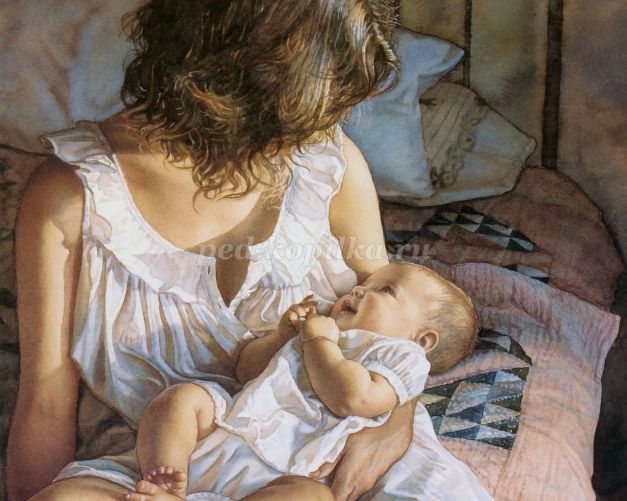 Первое диво – рождение.Замечательная русская пословица о жизни человека говорит так: «Трижды человек дивен бывает…. Первое диво каждого – рождение на белый свет».
Появление ребёнка в семье – удивительная светлая радость. Это как приход весны. Много раз на своём веку встречает её каждый из нас! А всякий раз словно впервые. Так и рождение человека. Появился на земле и для всех он новый! И для него всё впервые. Первое всё – особенное, никогда уже не повторится. А если и повторится, то для другого новорождённого.
Первое купание – особое. В ушат с водой клали уголёк из печи, зёрнышки и денежку. Привыкай, новый человек к родному очагу! Будь всегда сыт и благополучен.
Самая первая одежда тоже особая: родительская рубаха. Для девочки – материна, для мальчика – отцова. Расти, хорошо, малыш, будь похож на отца с матерью, будь здоров и любим в семье!
Ну, а потом, в люльку перенесут. Для первого раза там тоже кусочек хлеба с солью. Хлеб – соль – верный и первый знак доброго расположения, пожелания счастья.
И первая постелька особая. Хоть ненадолго, да положат дитя на мохнатую шубу. Это пожелание достатка в будущей жизни.
На люльке рисовали сцены из трудовой жизни семьи. Будто говорили ребёнку рисунками: «Бойся, перебойся пустого времени – это живая смерть. Прежде вечного покоя не почивай……»
Ведь известно: Лёжа добра не добыть,
Горя не избыть,
Чести и людей не нажить,
Красной одежды не носить!Крестины – второе рождение.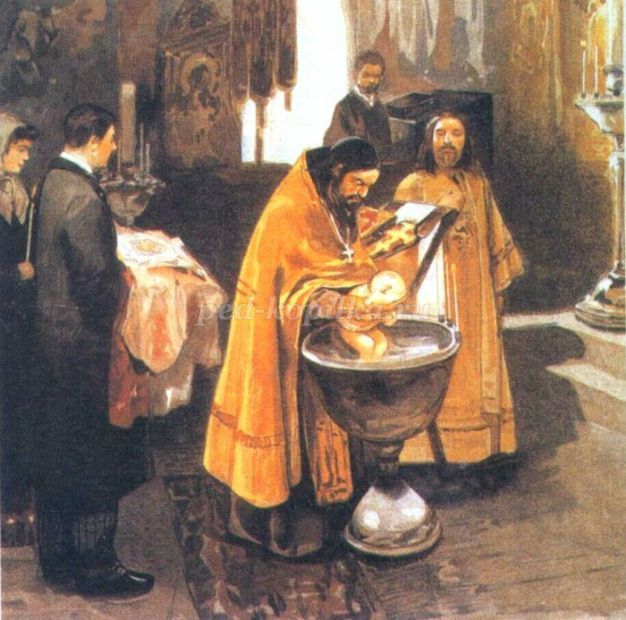 
Второе, духовное рождение человека – крещение. В старину старались окрестить ребёнка как можно раньше – в день его рождения или на другой день.
Крёстные отец и мать, кум и кума, становились духовными родителями малыша. В старину это были брат отца и сестра матери. Позже стали приглашать любых родственников, соседей, друзей.
Крёстные – покровители ребёнка. Они должны и добру учить, и на свадьбу благословлять…. А если крестник или крестница осиротеют, то крёстные растят сироту.
Первый долг крёстных – подготовиться к крестинам. Крёстная, божатка, шила крестильную рубашку. Это про неё пелось в старинной детской песенке:
Тётка божатка,
Сшей мне рубашку, 
Ни узку, ни широку,
Косой вороточек- 
Ехать в городочек…..
Украшала крёстная и крестильную пелёнку. Или дарила полотно на неё. Крёстный, божат, готовил крестик….
Имя ребёнку выбирали по святцам – особой книге с именами святых. Кому какое имя достанется, то уже и носить всю жизнь. Иногда это имя святого в день памяти которого ребёнок появился на свет. Но чаще выбирали в пределах восьми дней до и восьми дней после рождения. Так на всю жизнь у ребёнка вместе с именем появляется и небесный покровитель – ангел.
У белорусов есть доброе поверье. Если в крестильной рубашке первого ребёнка крестить его младших братьев и сестёр, то все дети в семье будут крепко любить друг друга.Бабина каша.Принимают ребёнка в дом, в семью, в добрые люди….. приходят родные, соседи, посмотреть. Проведать, что за новый человек народился, каждый приносит на зубок – кто, что может: одежду, ткань, продукты, монетки…
После крещения приглашают всех на крестильный обед – к младенцу на хлеб, на соль, кашу есть. Кушаний на столе много, как по самым большим праздникам. И разговоров за столом должно быть много, чтобы дитя быстрее заговорило.
В конце обеда подаётся особое кушанье. Готовит его бабка повитуха. Это она помогала матери. Она первая дитя приняла, обмыла и в родительскую рубаху завернула.
Несёт бабка пирог а в шапке горшок с кашей – солёный, пресолёный, перчёный приперчённый!
Бабка говорит:
Бабушка подходит,
Кашку подносит.
На корысть, на радость,
На божью милость,
На толстые одонья,
На высокие скирды,
Кашку на ложки,
Мальчику на ножки!
Первого угощают отца: «Солона кашка, а ещё солоней отцу с матерью достаются детки!»
За отцом и кумовья угощаются: «Кушайте куманьки, дорогие! С крестникам вас! Как вы видели его под крестом, так бы увидеть вам его и под венцом!»
Ну, тут уж деньги на тарелку – бабке. Деньги на пирог – мамке, а младенцу – доброго здоровья и многие лета!№Тема МО-2015 – 2016 годСрок Ответственные 1.Тема: "Что вы знаете о русской народной культуре?"Цель: -	развитие творческой активности и инициативы педагогов;повышение интереса педагогов к расширению своих знаний о русской народной культуре;представление новых форм работы с детьми по активизации знаний у них о русском народном фольклоре.План:- Теоретическая часть: - Сообщение  «Русская народная культура»Практическая часть:Деловая игра.Разработка  методических рекомендаций.Октябрь  ст. воспитатель, воспитатели, специалисты2.Тема: "К истокам народной культуры"Цель: приобщение  педагога к народным  обычаям  и обрядам, национальные традиции,   народных игр, песен, танцев, сказок, владел актерским мастерством, выразительности речи, искусством импровизации, умел увлечь детей художественной деятельностью.План:- Теоретическая часть: - Сообщение  педагогов по теме(обряды, танцы, игры, обычаи)Практическая часть:Подведение итогов представленной газетыИгра с педагогамиРазработка  методических рекомендаций.Декабрь ст. воспитатель, воспитатели, специалисты3.Тема:  "Предания старины далекой".Цель: обобщить знания педагогов об истории цивилизации человека.План:- Теоретическая часть: - Сообщение  «Предания старины глубокой или старинные семейные обычаи"Конкурс по группам  мини-музей старины.- Практическая часть:Деловая играПодведение итогов конкурса мини-музея старины.- разработка  методических рекомендаций.Февраль ст. воспитатель, воспитатели, специалисты4.Тема: «Подготовка к летнему оздоровительному периоду».Цель: создание обстановки психологического комфорта, использование методической помощи при подготовке к летнему оздоровительному сезону.План: - Теоретическая часть: Ознакомление с задачами летнего оздоровительного периода.- Практическая часть:   составление плана оздоровительно-развлекательных мероприятий на лето;- ознакомление педагогов с началом  конкурса «Лучший зелёный участок»;- разработка методических рекомендаций на ЛОП.Май ст. воспитатель, воспитатели, специалисты